DSP-   10.4.2020				Ker se bliža velika noč, bosta danes  malce ustvarjalni. Prilagam vam kup idej, vsak pa naj izbere eno, ki mu je najbolj všeč.PAPIRNATI ZAJEC:POTREBUJEŠ: ostanke kolaž papirja, bel list, lepilo, flumastre, svinčnik, škarje.NAVODILO ZA IZDELAVOPAPIRNATI TULIPANPOTREBUJEŠ: ostanke kolaž papirja, bel list, lepilo, flumastre, svinčnik, škarje.NAVODILO ZA IZDELAVO	SERVETNI ZAJČEK:POTREBUJEŠ: servet velikosti 30x 30 cm, ostanke kolaž papirja ali bel list, lepilni trak, flumastre, svinčnik, škarje.NAVODILO ZA IZDELAVONAMIZNA DEKORACIJANa list papirja ali kartona nariši različno velika jajca , jih pobarvaj z barvicami, nariši vzorčke, lahko uporabiš tudi prstne barve.. če najdeš doma pred hišo tudi kakšen »jajčast« kamen lahko rišeš po njem … spodaj imaš nekaj primerov… če bosta delal iz kartona ali papirja, lahko potem te jajčke obesite na kakšno vejico ali drevešček, kot velikonočno dekoracijo. 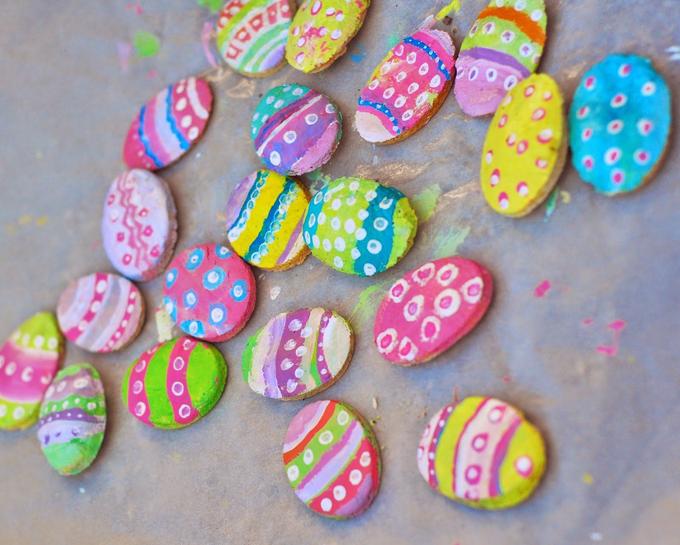 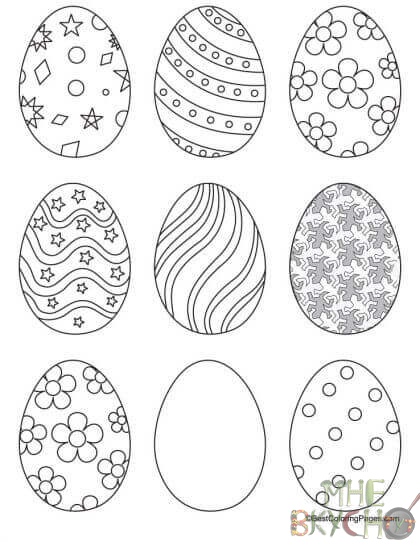 VELIKONOČNI  VENČEK ZA NA VRATAPotrebuješ:škarjelepilobarvne papirje, če jih imaš, ni pa potrebno 1 papirnat krožnik ( če ga nimaš naredi obroč iz tršega papirja )Trakec ali vrvico ali košček volne..Barvna pisala ali flomastre ali barvice…Postopek:Nariši enako velike oblike jajc ( najbolje da eno narišeš na trši papir in jo izrežeš). Nato jo obrisuješ na pisan ali bel papir. Ko imaš večje število jajčastih oblik izrezanih, jih okrasiš s flomastri, lepljenjem, prstnimi barvami, barvicami… kar pač imaš pri sebi… Nato pazljivo in natančno nalepi jajca na izrezan papirnat krožnik ( ali obroč) . na koncu iz zadnje strani prilepiš še vrvico in tvoja dekoracija za na vrata je končana.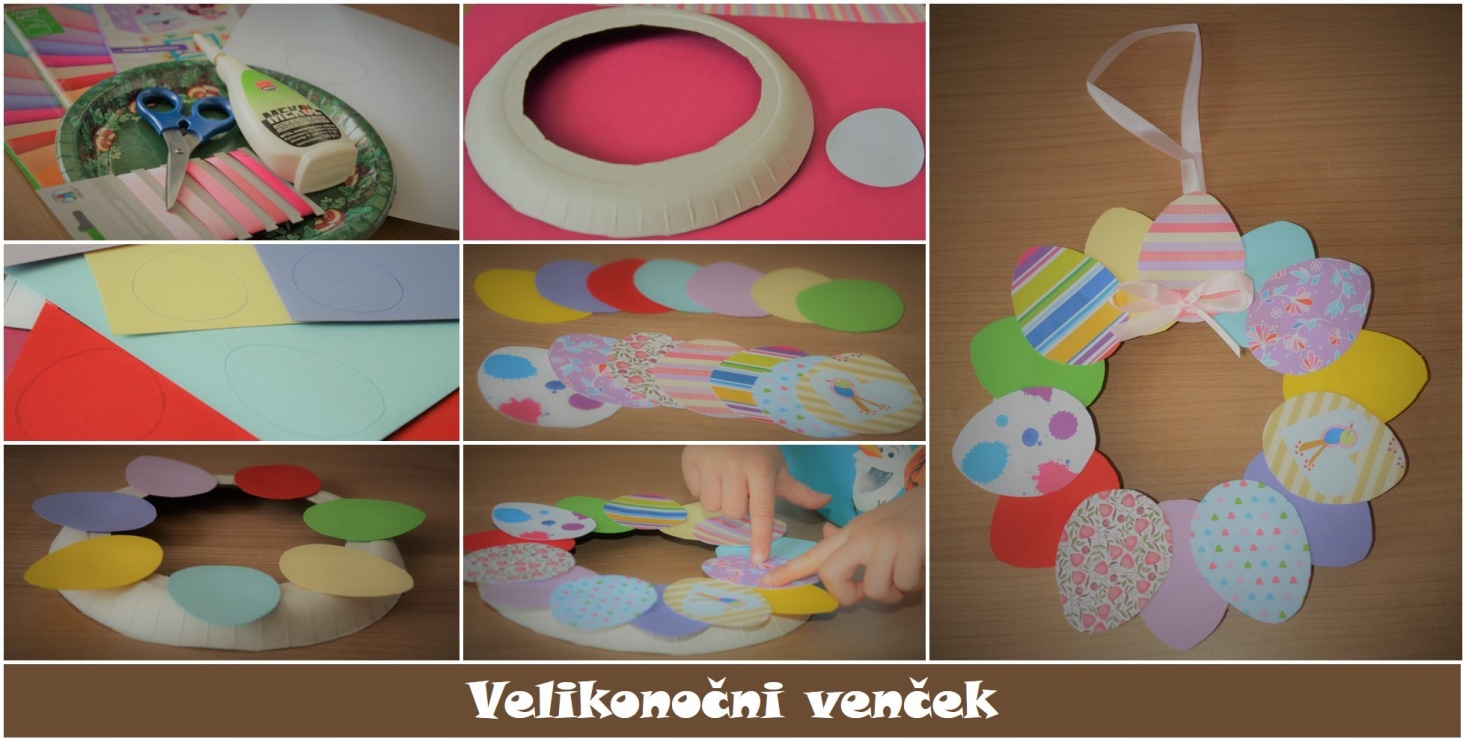 